MŁODY FRYZJERIV Ogólnopolski Konkurs Uczniów Rzemiosła Fryzjerskiego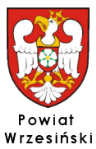 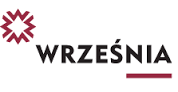 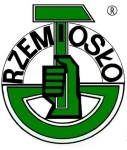 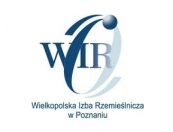 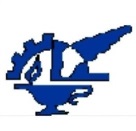 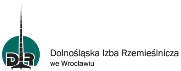 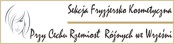 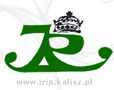 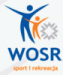 KARTA  ZGŁOSZENIOWADLA UCZNIÓW - JUNIORÓW1.Nazwisko i imię zawodnika…………………………………………………………………………………………2.Adres  zamieszkania…………………………………………………………………………………………………….3.Telefon …………………………………………4.Data urodzenia …………………………… rok nauki……………………………………….   Dane mistrza szkolącego:5.Imię i nazwisko…………………………………………………………………………………………………………..6.Adres…………………………………………………………………………………………………………………………7.Telefon ………………………………………….FRYZJERSTWO DAMSKIE1.Konkurencja indywidualna -  Fryzura z fal i pierścieni na mokro a’la Monroe *      ……………2.Konkurencja  mistrzowska – Strzyżenie i uczesanie fryzury konsumenckiej *   ……………                 z przeczesaniem na wieczorową       ………………….                                                        FRYZJERSTWO MĘSKIEKonkurencja mistrzowska - modne modelowanie  fryzury użytkowej*   …………………….                                                        - strzyżenie i modelowanie fryzury klasycznej*  …………………….INSTYTUCJA ZGŁASZAJĄCA            ………………………………………………………………………………..IMIĘ , NAZWISKO I NUMER TELEFONU OPIEKUNA GRUPY  ……………………………………………………………………………………………………………………………………*oznacza, że daną konkurencje można wybrać jako indywidualnąWybrane konkurencje proszę zaznaczyć krzyżykiem                                